‘Pavlos Pavlou’ PROFESSIONAL DEVELOPMENT GRANT 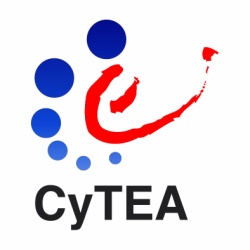 The ‘Pavlos Pavlou’ professional development grant is awarded in loving memory of Pavlos Pavlou and sponsored by CyTEA and friends and colleagues of Pavlos who donate to the fund. The grant aims to support colleagues towards participating in the annual International IATEFL conference which this year takes place in Harrogate, UK in April 2023. In order to be eligible for the professional grant, candidates should:be fully paid up members of CyTEAnot have participated in the International IATEFL conference beforecommit to writing up an article for the CyTEA newsletter and to giving a short presentation at one of the ‘the floor is yours’ CyTEA eventsbe an active member of CyTEA with participation and interest in CyTEA activitiesbe willing to become more actively involved in CyTEA and help with the organization of events or with the preparation of the newsletter or with enriching and supporting the websitenot have benefited from other CyTEA grants in the last two years*In case more than one candidate fulfills the criteria, preference will be given to:candidates who may have submitted a proposal for the IATEFL conference; or candidates who have not had many opportunities for participation in international conferencesAPPLICATION FOR THE ‘PAVLOS PAVLOU’ PROFESSIONAL DEVELOPMENT GRANT I am interested in applying for the ‘Pavlos Pavlou’ professional development grant. I fulfill the relevant criteria (please tick √) :I am a fully paid up member of CyTEA.				  		_______I have not participated in the International IATEFL conference before.		_______I agree to write up an article for the CyTEA newsletter and to give a short presentation at one of the ‘the floor is yours’ CyTEA events.		_______I am an active member of CyTEA and participate regularly in its activities 	_______ I am willing to become more actively involved in CyTEA 				_______I  have not benefited from other CyTEA grants in the last two years		_______NAME - SURNAME: ________________________________________ SIGNATURE: _______________________Email : ____________________________________ Phone Number: ______________________** Please submit your application by email to Maria Diakou - Mdiakou2000@yahoo.com /Stella Kourieos -  skourieos@cytanet.com.cy 